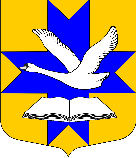 Администрация муниципального образованияБольшеколпанское сельское поселениеГатчинского муниципального районаЛенинградской областиПОСТАНОВЛЕНИЕ«06» мая 2015 г.                                                                                              № 184В соответствии с федеральными законами от 06.10.2003 N 131-ФЗ "Об общих принципах организации местного самоуправления в Российской Федерации", от 07.12.2011 N 416-ФЗ "О водоснабжении и водоотведении", Постановлением Правительства Российской Федерации от 13.05.2013 N 406 "О государственном регулировании тарифов в сфере водоснабжения и водоотведения", руководствуясь Уставом МО Большеколпанское сельское поселение, администрация Большеколпанского сельского поселения    ПОСТАНОВЛЯЕТ:          1. Принять решение о необходимости установления тарифов на подвоз холодной питьевой воды для ОАО «Коммунальные системы Гатчинский район» в 2015 г. и 2016 г. в следующие населенные пункты муниципального образования Большеколпанское сельское поселение Гатчинского муниципального района Ленинградской области: д. Малые Колпаны,  д.Парицы,  д.Вакколово, д.Вопша, д.Лядино,  с целью создания благоприятных условий проживания граждан.         2. Обратиться с заявлением в  Комитет по тарифам и ценовой политики Ленинградской области об установлении тарифов на подвоз воды.          3. Настоящее постановление подлежит официальному опубликованию и размещению  на официальном сайте органов местного самоуправления муниципального образования.        4. Контроль за исполнением настоящего постановления возложить на заместителя главы администрации Большеколпанского сельского поселения Шалаева С.А. Глава администрации                                                                М.В.БычининаО необходимости  установления тарифов на подвоз холоднойпитьевой воды для ОАО «Коммунальные системы Гатчинский район» на территории муниципального образования Большеколпанское сельское поселение Гатчинского муниципального района Ленинградской области